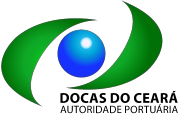 COMPANHIA DOCAS DO CEARÁPORTARIA Nº 337, DE 10 DE NOVEMBRO DE 2023O DIRETOR PRESIDENTE DA COMPANHIA DOCAS DO CEARÁ, no uso das atribuições que lhe conferem o inciso VI, do Art. 75, do Estatuto Social da Empresa;RESOLVE:Art. 1° - INSTITUTIR comissão de sindicância composta pelos empregados Sr. JOEL RODRIGUES FARIAS (Presidente), Sr. Francisco Roberto Araújo Loureiro, Sra. Rebeca Alves Soares e o Sr. Antônio Erinaldo Freire Malveira, para proceder com apuração de eventual responsabilidade conforme o item 3 do PARECER Nº 14/2023/AUDINT-CDC/DIRPRE-CDC (SEI 7674642 ). (Processo sei 00115.000087/2023- 22)Art. 2° - DETERMINAR que a comissão ora instituída conclua os trabalhos, dentro do prazo de 60 dias, conforme o Art.22 da Norma de Correição.Art. 3° - Esta portaria entra em vigor na data de sua assinatura.LUCIO FERREIRA GOMESDiretor Presidente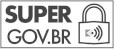 Documento assinado eletronicamente por Lucio Ferreira Gomes, Diretor Presidente, em 01/12/2023, às 16:16, conforme horário oficial de Brasília, com fundamento no art. 3°, inciso V, da Portaria nº 446/2015 do Ministério dos Transportes.A autenticidade deste documento pode ser conferida no site https://super.transportes.gov.br/sei/controlador_externo.php? acao=documento_conferir&acao_origem=documento_conferir&lang=pt_BR&id_orgao_acesso_externo=0, informando o código verificador 7742677 e o código CRC E96A2E21.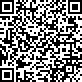 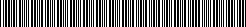 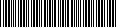 Referência: Processo nº 50900.000022/2023-07	SEI nº 7742677Praça Amigos da Marinha, S/N - Bairro Mucuripe Fortaleza/CE, CEP 60.180-422Telefone: 8532668913 - http://www.docasdoceara.com.br/Portaria 337 (7742677)	SEI 50900.000022/2023-07 / pg. 1